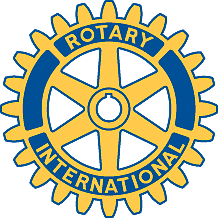 Rotary Club of Carleton Place and Mississippi Mills      Special Meeting of April 29th, 2015The president convened a special meeting to discuss the compost program, held at Mike and Louise's house. Brian, Teresa, Alan, Gordon, Robert, Louise and Mike were present. (Also Theo and Elli, but they didn't say much).Excellent news!Both Teresa and Faye have been successful in arranging for students to help with bagging on Saturday (May 2nd). Teresa will provide about 7 students, who will not be permitted to help with deliveries. Faye will provide perhaps 15 to 20, who will be permitted to help with deliveries. Congratulations and thanks to both Faye and Teresa for a last-minute rescue for the project.We decided to increase the order to two and a half loads, and 1,400 bags. Greeley Sand and Gravel has agreed to this. Mike will meet the truck at the site at 8:00 am on Friday, and take delivery of the bags, which he will take home for security.Robert will pick up the cans, tarpaulin, bags and signs from Mike's house on Friday.Mike and Robert checked the list for accuracy, and found one or two corrections were needed. Mike will provide an alphabetical list of “pickup” customers, which will be used on site to check off customers. We will have enough compost for about 200 pickups that have not been pre-booked, and we need to keep a count of these. Mike will also provide delivery lists by district, that will be taken by drivers. There will be maps, but drivers would benefit from a GPS if they have one. Drivers should be politely reminded that “this is the weekend”.Please provide as many shovels as possible. Lawn chairs would be helpful.Thus, we can keep to our original schedule.Saturday morning : Faye and Brenda (9:00 to 12:30)Saturday afternoon: Teresa and Alex (12:30 to 4:00)Sunday morning: Gordon and Brian (9:00 to 12:30)Sunday afternoon: Louise and Mike (12:30 to 4:00)Others welcome, especially to get things started at 9:00 when the teams arrive.